Регламентполуфинала чемпионата города Астаны среди мальчиков (2010 г/р и моложе; 2008 г/р и моложе, 2006 г/р и моложе)1. Общая информация1.1 Соревнования проводятся с целью отбора сильнейших спортсменов для участия в финале чемпионата города Астаны в указанных выше возрастах.1.2 Турниры проводятся в следующих шахматных школах города:2. Участники соревнования и порядок регистрации2.1 К участию в соревнованиях допускаются спортсмены в следующих возрастных группах:- 2010 года рождения и моложе (3, 4 разряды, без разряда);- 2008 года рождения и моложе (2, 3, 4 разряды, без разряда);- 2006 года рождения и моложе (2, 3, 4 разряды, без разряда).2.2 Допускается участие девочек в соответствующих возрастных группах, согласно приведенным выше разрядным требованиям.2.3 Турнирный взнос для участия в соревнованиях составляет 5000 тенге. Собранные средства идут на оплату работы судейской коллегии и на организационные мероприятия.2.4 Прием заявок: 2.5 Образец заявки в Приложении D.2.6 Мандатная комиссия пройдет в помещениях проводящих школ по адресам, указанным выше в следующее время: 2.7 Участники, подавшие предварительные заявки, должны официально зарегистрироваться на мандатной комиссии.3. Техническое положение 3.1 Соревнования проводятся по швейцарской системе в 8 туров по правилам ФИДЕ.3.2 Расписание туров:3.3 Жеребьевка проводится с применением программы Swiss Manager.3.4 Контроль времени: по 60 минут каждому участнику до конца партии.3.5 За опоздание на тур более чем на 30 минут опоздавшему ставится поражение «-», сопернику ставится «+».3.6 Запись партии обязательна. В случае, если партия ведется без записи, участник исключается из турнира.4. Определение победителей. Награждение.4.1 Победители турниров определяются по наибольшей сумме очков, набранных во всех партиях.При равенстве очков последовательно решает:а) личная встреча (если все участники дележа играли друг с другом);б) коэффициент Бухгольца;в) коэффициент Прогресса;г) большее количество побед.4.2 Участники, набравшие 5½ очков из 8 возможных, получают право участия в финале чемпионата города среди мальчиков до 7, 9, 11 лет соответственно.4.3 Спортсменам, занявшим 1-3-е места, вручаются дипломы и медали турнира.5. Руководство соревнованиями5.1 Общее руководство соревнованиями осуществляет ОО «Федерация шахмат города Астаны».5.2 Непосредственное проведение возлагается на судейскую коллегию, утвержденную руководителями проводящих организаций.6. Контактная информацияПрием заявок:ПРИЛОЖЕНИЕ АСхема расположения ЦШК «ASTANA»ул. Асан Кайгы 2 (блок 2, ЖК «Территория Комфорта»)заезд со стороны улицы Тараз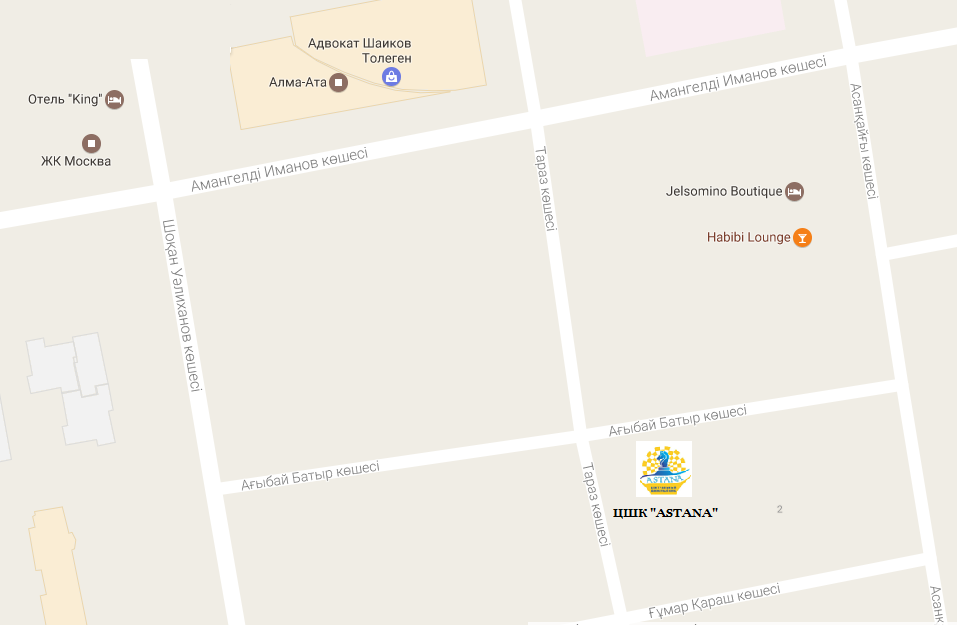 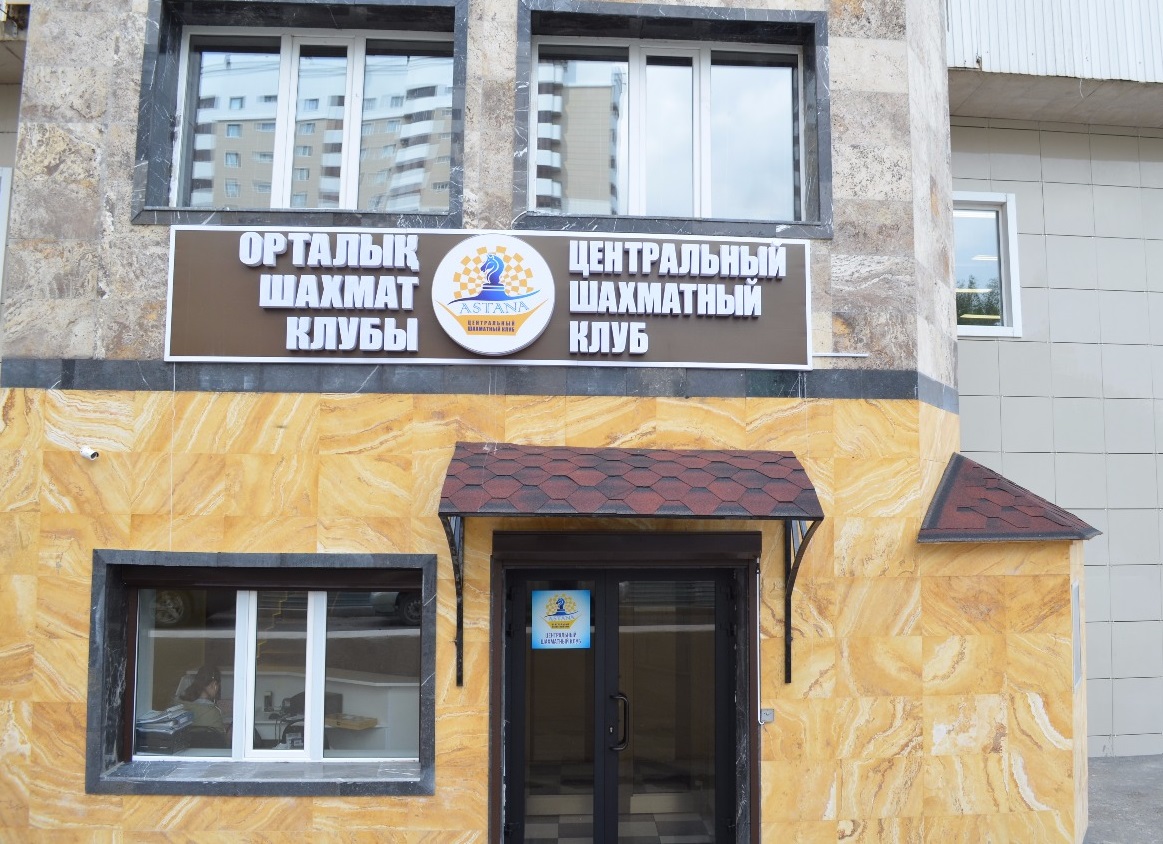 ПРИЛОЖЕНИЕ BСхема расположения Академии шахмат Дармена Садвакасоваул. Туркестан 32/1 (здание Международной школы г.Астана)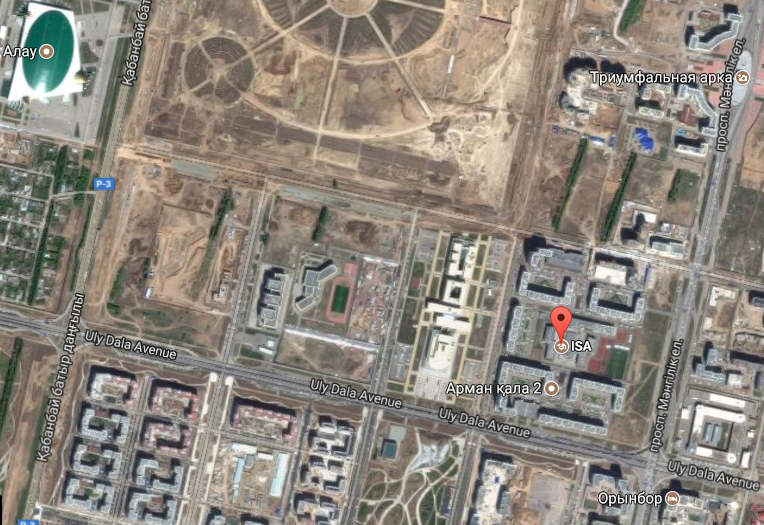 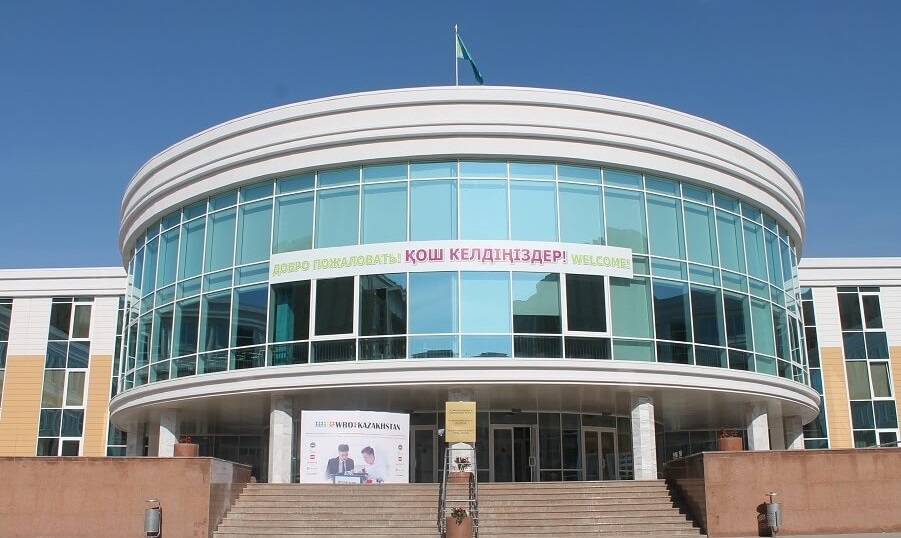 ПРИЛОЖЕНИЕ CСхема расположения Шахматной школы «Маэстро»ул.Сыганак, 14/1, ЖК "Европа-Палас 2"(вход со стороны «Абу-Даби Плаза»)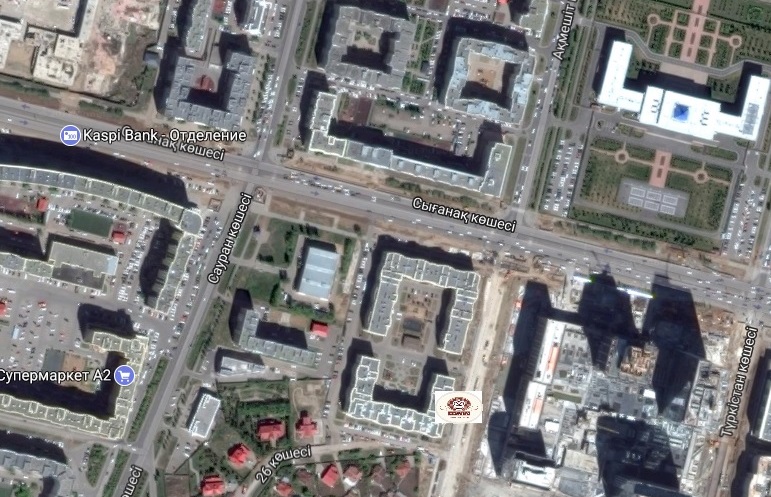 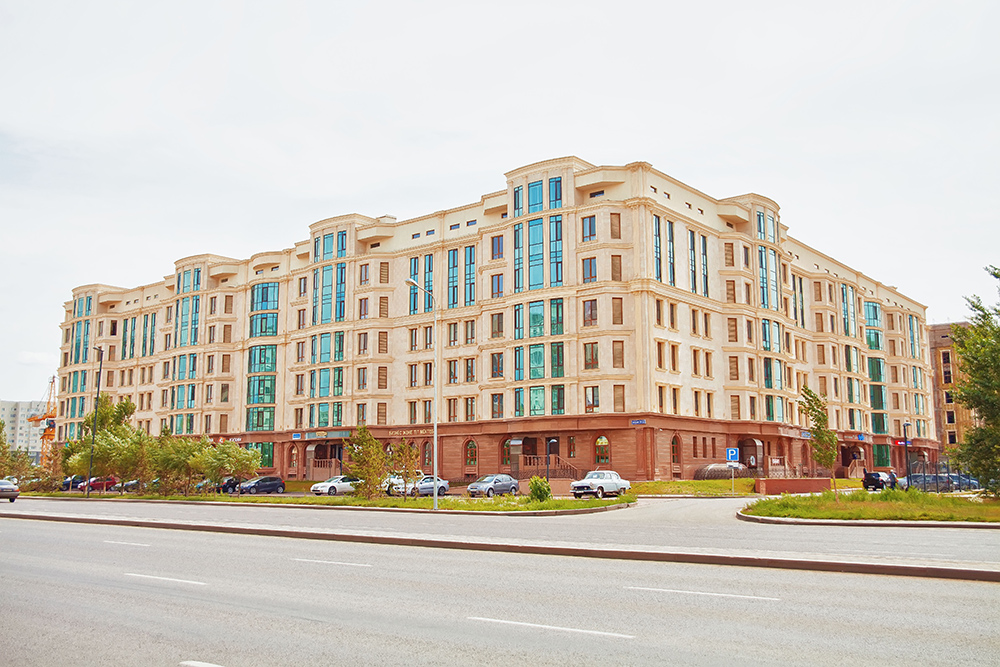 ПРИЛОЖЕНИЕ DЗаявкана участие в полуфинале Чемпионате города Астаны среди мальчиков (2010 г/р и моложе; 2008 г/р и моложе, 2006 г/р и моложе)от __________________________________ контактный телефон (обязательно!: _________________	         Представитель:«Утверждаю»Президент ОО «Федерация шахмат города Астаны»________________________А.Е.Тастамбеков«____»____________ 2017 г.№Название турнираМесто проведенияАдресСхема проезда12010 года рождения и моложеЦентральный шахматный Клуб «ASTANA»ул.Асан Кайгы 2 (Блок 2, ЖК «Территория Комфорта»)заезд со стороны ул. ТаразПриложение А22008 года рождения и моложеАкадемия шахмат Дармена Садвакасоваул. Туркестан 32/1 (здание Международной школы г.Астана)Приложение B32006 года рождения и моложеШахматная школа «Маэстро»ул.Сыганак, 14/1, ЖК "Европа-Палас 2"Приложение C№Название турнираЗаявки принимаются до:Почта, для подачи заявки12010 года рождения и моложе5 октября до 18.00cshkastana@mail.ru22008 года рождения и моложе12 октября до 18.00info@chessdarmen.kz32006 года рождения и моложе5 октября до 18.00chess_school@mail.ru№Название турнираВремя проведения мандатной комиссии12010 года рождения и моложе6 октября с 16.00 до 18.0022008 года рождения и моложе13 октября с 16.00 до 18.0032006 года рождения и моложе6 октября с 16.00 до 18.002010 года рождения и моложе2008 года рождения и моложе2006 года рождения и моложе1 тур7 октября в 10.0014 октября в 10.007 октября в 10.002 тур7 октября в 16.0014 октября в 16.007 октября в 16.003 тур8 октября в 10.0015 октября в 10.008 октября в 10.004 тур8 октября в 16.0015 октября в 16.008 октября в 16.005 тур14 октября в 10.0021 октября в 10.0014 октября в 10.006 тур14 октября в 16.0021 октября в 16.0014 октября в 16.007 тур15 октября в 10.0022 октября в 10.0015 октября в 10.008 тур15 октября в 12.0022 октября в 16.0015 октября в 16.00Аубакиров Азамат ГабитовичЦШК «ASTANA»+ 7 702 888 14 15Ибраев Нурлан Болатович«Академия шахмат Дармена Садвакасова»+ 7 701 911 99 77Скурыгин Антон ГригорьевичШахматная школа «Маэстро»+ 7 777 338 23 87№п/пФамилия, ИмяПолГод рожденияРазрядТурнирТренерВиза врача12345678910